РЕВИЗИОННАЯ КОМИССИЯ МУНИЦИПАЛЬНОГО ОБРАЗОВАНИЯМУНИЦИПАЛЬНОГО РАЙОНА «СОСНОГОРСК»   «СОСНОГОРСК» МУНИЦИПАЛЬНÖЙ РАЙОНЛÖНМУНИЦИПАЛЬНÖЙ ЮКÖНСА РЕВИЗИОННÖЙ КОМИССИЯПРИКАЗ    от  27 февраля 2020 года                                                                                      №5     		 г. СосногорскОб утверждении Кодекса этики и служебного поведения муниципальных служащих Ревизионной комиссии муниципального образования муниципального района «Сосногорск»На основании положений Типового кодекса этики и служебного поведения государственных служащих Российской Федерации и муниципальных служащих, одобренного решением президиума Совета при Президенте Российской Федерации по противодействию коррупции от 23 декабря 2010 года (протокол № 21),  Методики формирования и развития профессиональной культуры государственного органа, разработанной Министерством труда и социальной защиты Российской Федерации,ПРИКАЗЫВАЮ:1. Утвердить Кодекс этики и служебного поведения муниципальных служащих Ревизионной комиссии муниципального образования муниципального района «Сосногорск» (далее - Кодекс), согласно приложению  к настоящему приказу.2. Признать утратившим силу приказ Ревизионной комиссии муниципального образования муниципального района «Сосногорск» от 14.12.2017 года № 40 «Об утверждении Кодекса этики и служебного поведения муниципальных служащих Ревизионной комиссии муниципального образования муниципального района «Сосногорск».3. Контроль за исполнением настоящего приказа оставляю за собой.4. Настоящий приказ вступает в силу со дня его официального опубликования.Председатель Ревизионной комиссии	            Н.В. Русскихмуниципального образованиямуниципального района «Сосногорск»Приложение   к приказу председателямуниципального образования муниципального района «Сосногорск» от «27» февраля 2020 года №5Кодекс этики и служебного поведения муниципальных служащих Ревизионной комиссии муниципального образования муниципального района «Сосногорск»I. Общие положенияКодекс этики и служебного поведения муниципальных служащих Ревизионной комиссии муниципального образования «Сосногорск» (далее - Кодекс), разработан в соответствии с положениями Конституции Российской Федерации, Международного кодекса поведения государственных должностных лиц (Резолюция 51/59 Генеральной Ассамблеи ООН от 12 декабря 1996 года), Модельного закона «Об основах муниципальной службы» (принят на 19-м пленарном заседании Межпарламентской Ассамблеи государств - участников Содружества Независимых Государств (постановление № 19-10 от 26 марта 2002 года), Федеральных законов от 25 декабря 2008 года № 273-ФЗ «О противодействии коррупции», от 2 марта 2007 года № 25-ФЗ «О муниципальной службе в Российской Федерации», других федеральных законов, содержащих ограничения, запреты и обязанности для муниципальных служащих и иных нормативных правовых актов Российской Федерации, а также основан на общепризнанных нравственных принципах и нормах российского общества и государства.Кодекс представляет собой свод общих принципов профессиональной служебной этики и основных правил служебного поведения, которыми должны руководствоваться муниципальные служащие Ревизионной комиссии муниципального образования муниципального района «Сосногорск» (далее - муниципальные служащие), независимо от замещаемой ими должности.3. Гражданин, поступающий на муниципальную службу в Ревизионную комиссию муниципального образования муниципального района «Сосногорск», обязан ознакомиться с положениями Кодекса и соблюдать их в процессе своей служебной деятельности.4. Каждый муниципальный служащий должен принимать все необходимые меры для соблюдения положений Кодекса, а каждый гражданин Российской Федерации вправе ожидать от муниципального служащего поведения в отношениях с ним в соответствии с положениями Кодекса.5. Целью Кодекса является установление этических норм и правил служебного поведения муниципальных служащих для достойного выполнения ими своей профессиональной деятельности, а также содействие укреплению авторитета муниципальных служащих, доверия граждан к органам местного самоуправления и обеспечение единых норм поведения муниципальных служащих.6. Кодекс призван повысить эффективность выполнения муниципальными служащими своих должностных обязанностей.7. Кодекс служит основой для формирования должной морали в сфере муниципальной службы, уважительного отношения к муниципальной службе в общественном сознании, а также выступает как институт общественного сознания и нравственности муниципальных служащих, их самоконтроля.8. Знание и соблюдение муниципальными служащими положений Кодекса является одним из критериев оценки качества их профессиональной деятельности и служебного поведения.II. Основные принципы и правила служебного поведениямуниципальных служащих9. Основные принципы служебного поведения муниципальных служащих являются основой поведения граждан в связи с нахождением их на муниципальной службе.10. Муниципальные служащие, сознавая ответственность перед государством, обществом и гражданами, призваны:а) исполнять должностные обязанности добросовестно и на высоком профессиональном уровне, в целях обеспечения эффективной работы Ревизионной комиссии муниципального образования муниципального района «Сосногорск»;б) исходить из того, что признание, соблюдение и защита прав и свобод человека и гражданина определяют основной смысл и содержание деятельности, как органов, так и муниципальных служащих;в) осуществлять свою деятельность в пределах полномочий Ревизионной комиссии муниципального образования муниципального района «Сосногорск»;г) не оказывать предпочтения каким-либо профессиональным или социальным группам и организациям, быть независимыми от влияния отдельных граждан, профессиональных или социальных групп и организаций;д) исключать действия, связанные с влиянием каких-либо личных, имущественных (финансовых) и иных интересов, препятствующих добросовестному исполнению ими должностных обязанностей;е) уведомлять представителя нанимателя (работодателя), органы прокуратуры или другие государственные органы обо всех случаях обращения к муниципальному служащему каких-либо лиц в целях склонения к совершению коррупционных правонарушений;ж) соблюдать установленные федеральными законами ограничения и запреты, исполнять обязанности, связанные с прохождением муниципальной службы;з) соблюдать беспристрастность, исключающую возможность влияния на их служебную деятельность решений политических партий и общественных объединений;и) соблюдать нормы служебной, профессиональной этики и правила делового поведения;к) проявлять корректность и внимательность в обращении с гражданами и должностными лицами;л) проявлять терпимость и уважение к обычаям и традициям народов России и других государств, учитывать культурные и иные особенности различных этнических, социальных групп и конфессий, способствовать межнациональному и межконфессиональному согласию;м) воздерживаться от поведения, которое могло бы вызвать сомнение в добросовестном исполнении муниципальным служащим должностных обязанностей, а также избегать конфликтных ситуаций, способных нанести ущерб его репутации или авторитету органа;н) принимать предусмотренные законодательством Российской Федерации меры по недопущению возникновения конфликта интересов и урегулированию возникших случаев конфликта интересов;о) не использовать служебное положение для оказания влияния на деятельность государственных органов, органов местного самоуправления, организаций, должностных лиц, муниципальных служащих и граждан при решении вопросов личного характера;п) воздерживаться от публичных высказываний, суждений и оценок в отношении деятельности органа, его руководителя, если это не входит в должностные обязанности муниципального служащего;р) соблюдать установленные в органе правила публичных выступлений и предоставления служебной информации;с) уважительно относиться к деятельности представителей средств массовой информации по информированию общества о работе органа, а также оказывать содействие в получении достоверной информации в установленном порядке;т) воздерживаться в публичных выступлениях, в том числе в средствах массовой информации, от обозначения стоимости в иностранной валюте (условных денежных единицах) на территории Российской Федерации товаров, работ, услуг и иных объектов гражданских прав, сумм сделок между резидентами Российской Федерации, показателей бюджетов всех уровней бюджетной системы Российской Федерации, размеров государственных и муниципальных заимствований, государственного и муниципального долга, за исключением случаев, когда это необходимо для точной передачи сведений, либо предусмотрено законодательством Российской Федерации, международными договорами Российской Федерации, обычаями делового оборота;у) стремиться к обеспечению эффективного распоряжения ресурсами, находящимися в сфере его ответственности.11. Муниципальные служащие обязаны соблюдать Конституцию Российской Федерации, федеральные конституционные и федеральные законы, иные нормативные правовые акты Российской Федерации, законы и иные нормативные правовые акты Республики Коми, муниципальные правовые акты.12. Муниципальные служащие в своей деятельности не должны допускать нарушение законов и иных нормативных правовых актов, исходя из политической, экономической целесообразности либо по иным мотивам.13. Муниципальные служащие обязаны противодействовать проявлениям коррупции и предпринимать меры по ее профилактике в порядке, установленном законодательством Российской Федерации.14. Муниципальные служащие при исполнении ими должностных обязанностей не должны допускать личную заинтересованность, которая приводит или может привести к конфликту интересов.При назначении на должность муниципальной службы и исполнении должностных обязанностей муниципальный служащий обязан заявить о наличии или возможности наличия у него личной заинтересованности, которая влияет или может повлиять на надлежащее исполнение им должностных обязанностей.15. Муниципальный служащий обязан представлять сведения о доходах, расходах, об имуществе и обязательствах имущественного характера своих и членов своей семьи в соответствии с законодательством Российской Федерации.16. Муниципальный служащий обязан уведомлять представителя нанимателя, органы прокуратуры Российской Федерации или другие государственные органы обо всех случаях обращения к нему каких-либо лиц в целях склонения его к совершению коррупционных правонарушений.Уведомление о фактах обращения в целях склонения к совершению коррупционных правонарушений, за исключением случаев, когда по данным фактам проведена или проводится проверка, является должностной обязанностью муниципального служащего.17. Муниципальному служащему запрещается получать в связи с исполнением им должностных обязанностей вознаграждения от физических и юридических лиц (подарки, денежное вознаграждение, ссуды, услуги материального характера, плату за развлечения, отдых, за пользование транспортом и иные вознаграждения).Подарки, полученные муниципальным служащим в связи с протокольными мероприятиями, со служебными командировками и с другими официальными мероприятиями, признаются соответственно муниципальной собственностью и передаются муниципальным служащим по акту в орган, в котором он замещает должность муниципальной службы, за исключением случаев, установленных законодательством Российской Федерации.18. Муниципальный служащий обрабатывает и передает служебную информацию при соблюдении действующих в органе норм и требований, принятых в соответствии с законодательством Российской Федерации.19. Муниципальный служащий обязан принимать соответствующие меры по обеспечению безопасности и конфиденциальности информации, за несанкционированное разглашение которой он несет ответственность или (и) которая стала известна ему в связи с исполнением им должностных обязанностей.20. Муниципальный служащий, наделенный организационно-распорядительными полномочиями по отношению к другим муниципальным служащим:а) должен быть для них образцом профессионализма, безупречной репутации, способствовать формированию в органе либо его подразделении благоприятного для эффективной работы морально-психологического климата;б) должен принимать меры к тому, чтобы подчиненные ему муниципальные служащие не допускали коррупционно опасного поведения, своим личным поведением подавать пример честности, беспристрастности и справедливости;в) несет ответственность в соответствии с законодательством Российской Федерации за действия или бездействие подчиненных ему сотрудников, нарушающих принципы этики и правила служебного поведения, если он не принял меры по недопущению таких действий или бездействия.21. Муниципальный служащий, наделенный организационно-распорядительными полномочиями по отношению к другим муниципальным служащим, призван:а) принимать меры по предотвращению и урегулированию конфликта интересов;б) принимать меры по предупреждению коррупции;в) не допускать случаев принуждения муниципальных служащих к участию в деятельности политических партий и общественных объединений.III. Рекомендательные этические правила служебногоповедения муниципальных служащих24. В служебном поведении муниципальному служащему необходимо исходить из конституционных положений о том, что человек, его права и свободы являются высшей ценностью и каждый гражданин имеет право на неприкосновенность частной жизни, личную и семейную тайну, защиту чести, достоинства, своего доброго имени.Муниципальным служащим при осуществлении профессиональной служебной деятельности необходимо руководствоваться идеями и убеждениями, отраженными в ценностях и миссии Ревизионной комиссии и реализуемые через профессиональные и личностные качества (компетенции), представленными в Единой модели ценностей, миссии Ревизионной комиссии (приложение № 1 к Кодексу).25. В служебном поведении муниципальный служащий воздерживается от:а) любого вида высказываний и действий дискриминационного характера по признакам пола, возраста, расы, национальности, языка, гражданства, социального, имущественного или семейного положения, политических или религиозных предпочтений;б) грубости, проявлений пренебрежительного тона, заносчивости, предвзятых замечаний, предъявления неправомерных, незаслуженных обвинений;в) угроз, оскорбительных выражений или реплик, действий, препятствующих нормальному общению или провоцирующих противоправное поведение;г) курения во время служебных совещаний, бесед, иного служебного общения с гражданами.26. Муниципальные служащие призваны способствовать своим служебным поведением установлению в коллективе деловых взаимоотношений и конструктивного сотрудничества друг с другом.Муниципальные служащие должны быть вежливыми, доброжелательными, корректными, внимательными и проявлять терпимость в общении с гражданами и коллегами.Муниципальным служащим рекомендуется соблюдать правила взаимодействия муниципальных служащих, основанные на принципах законности, честности, нравственности и направленные на достойное выполнение ими должностных обязанностей, а также на повышение доверия и уважения граждан, организаций, общества к деятельности Ревизионной комиссии, которые содержатся  в  Инструкции по профессиональному взаимодействию муниципальных служащих Ревизионной комиссии (приложение № 2 к Кодексу).27. Внешний вид муниципального служащего при исполнении им должностных обязанностей в зависимости от условий службы и формата служебного мероприятия должен способствовать уважительному отношению граждан к органу, соответствовать общепринятому деловому стилю, который отличают официальность, сдержанность, традиционность, аккуратность.Муниципальному служащему рекомендуется соблюдать Стандарт внешнего вида муниципальных служащих Ревизионной комиссии (приложение № 3 к Кодексу).IV. Ответственность за нарушение положений Кодекса28. Нарушение муниципальным служащим положений Кодекса подлежит моральному осуждению на заседании соответствующей комиссии по соблюдению требований к служебному поведению муниципальных служащих и урегулированию конфликта интересов, а в случаях, предусмотренных федеральными законами, нарушение положений Кодекса влечет применение к муниципальному служащему мер юридической ответственности.29. Соблюдение муниципальными служащими положений Кодекса учитывается при проведении аттестаций, формировании кадрового резерва для выдвижения на вышестоящие должности, а также при наложении дисциплинарных взысканий.Приложение №1   к Кодексу этики и служебному поведению муниципальных служащих Ревизионной комиссии муниципального образования муниципального района «Сосногорск», утвержденного приказом председателямуниципального образования муниципального района «Сосногорск» от «27» февраля 2020 года №5Единая модель ценностей, миссии Ревизионной комиссии муниципального образования муниципального района «Сосногорск», профессиональных и личностных качеств (компетенций), которыми необходимо руководствоваться муниципальным служащим при осуществлении профессиональной служебной деятельности Муниципальным служащим при осуществлении профессиональной служебной деятельности необходимо руководствоваться идеями и убеждениями, отраженными в ценностях и миссии Ревизионной комиссии муниципального образования муниципального района «Сосногорск» и реализуемыми через профессиональные и личностные качества (компетенции), представленными в данной модели. Миссия Ревизионной комиссии муниципального образования муниципального района «Сосногорск»: Обеспечение вклада в социально-экономическое развитие муниципального района и повышение эффективности функционирования бюджетной системы путем осуществления независимого контроля за результативностью бюджетных расходов, выявления и предупреждения системных нарушений и недостатков в управлении муниципальными финансами и муниципальной собственностью.Приложение №2   к Кодексу этики и служебному поведению муниципальных служащих Ревизионной комиссии муниципального образования муниципального района «Сосногорск», утвержденного приказом председателямуниципального образования муниципального района «Сосногорск» от «27» февраля 2020 года №5Инструкция по профессиональному взаимодействию муниципальных служащих Ревизионной комиссии муниципального образования муниципального района «Сосногорск»  	Согласно пункту 3 части 1 статьи 12 Федерального закона «О муниципальной службе в Российской Федерации» муниципальный служащий обязан соблюдать при исполнении должностных обязанностей права, свободы и законные интересы человека и гражданина независимо от расы, национальности, языка, отношения к религии и других обстоятельств, а также права и законные интересы организаций.Муниципальным служащим Ревизионной комиссии муниципального образования муниципального района «Сосногорск» (далее – муниципальный служащий, Ревизионная комиссия) при взаимодействии с гражданами, обществом и организациями рекомендуется соблюдать следующие стандарты взаимодействия: - с целью проявления уважения к собеседнику (гражданину, представителю организации) муниципальному служащему необходимо уточнять: «Как я могу к Вам обращаться?»;- проявлять вежливость и доброжелательность;- в случае, если муниципальный служащий в качестве функциональной обязанности осуществляет контроль, надзор за соблюдением законодательства Российской Федерации или оказывает муниципальные услуги, то при взаимодействии муниципальному служащему необходимо особо почтительно и уважительно относится к людям старшего возраста, пенсионерам и инвалидам;- проявлять уважение к нравственным обычаям и традициям народов Российской Федерации;- проявлять заинтересованность к вопросу гражданина, представителя организации и нести персональную ответственность за результат;- не перебивать гражданина, представителя организации в процессе разговора;- муниципальному служащему следует излагать свои мысли четко и в убедительной форме, не допуская оскорблений или грубости в общении;- избегать конфликтных ситуаций, способных нанести ущерб репутации или авторитету Ревизионной комиссии;- соблюдать установленные правила публичных выступлений и предоставления служебной информации.Указанными стандартами рекомендуется руководствоваться как при прямом контакте, так и при общении по телефону, электронной почте независимо от обстоятельств.Муниципальным служащим при взаимодействии друг с другом, а также с муниципальными служащими других муниципальных органов необходимо:- оказывать поддержку и содействие в рамках соблюдения установленных законодательством Российской Федерации запретов и ограничений;- проявлять уважение, исключая обращения на «ты» без взаимного согласия;- соблюдать субординацию;- самостоятельно осуществлять свои должностные обязанности, исключая перекладывания своей работы на коллег;- проявлять сдержанность, быть стрессоустойчивым;- не допускать обсуждения личных и профессиональных качеств муниципальных служащих в коллективе;- не допускать публичные высказывания, суждения и оценки, в том числе в средствах массовой информации, в отношении деятельности муниципальных органов и их руководителей;- оказывать содействие в формировании развития взаимопонимания, взаимопомощи и доброжелательности в коллективе.Внешний вид и поведение муниципального служащего при исполнении должностных обязанностей должны способствовать поддержанию имиджа и репутации Ревизионной комиссии как вызывающего доверие граждан, общества, организаций.Во внеслужебное время муниципальным служащим необходимо учитывать, что их поведение должно всецело соответствовать ограничениям, запретам и требованиям, и не допускать поступков, способных вызвать критику со стороны общества. Неэтичный поступок может повлечь причинение вреда репутации муниципального служащего, авторитету Ревизионной комиссии и в целом муниципальной службе.При размещении в личных целях информации в информационно-телекоммуникационной сети «Интернет», в том числе в социальных сетях, необходимо подходить к данному вопросу осознанно и ответственно. Недопустимо размещение муниципальным служащим изображений, текстовых, аудио-, видеоматериалов прямо или косвенно указывающих на его должностной статус (если данное действие не связано с исполнением служебных обязанностей), а также компрометирующих их материалов. Размещаемая информация должна соответствовать основным направлениям политики государства.Приложение №3   к Кодексу этики и служебному поведению муниципальных служащих Ревизионной комиссии муниципального образования муниципального района «Сосногорск», утвержденного приказом председателямуниципального образования муниципального района «Сосногорск» от «27» февраля 2020 года №5Стандарт внешнего вида муниципальных служащих Ревизионной комиссии муниципального образования муниципального района «Сосногорск»1. Внешний вид муниципального служащего Ревизионной комиссии муниципального образования муниципального района «Сосногорск» (далее - муниципальный служащий. Ревизионная комиссия) при исполнении им должностных обязанностей в зависимости от условий службы и формата служебного мероприятия должен способствовать уважительному отношению граждан к муниципальным органам, соответствовать общепринятому деловому стилю, который отличают официальность, сдержанность, традиционность, аккуратность.2.  Муниципальным служащим Ревизионной комиссии при выборе одежды следует придерживаться одежды функционально целесообразной, удобной для работы. Ее строгость, элегантность и опрятность символизирует значимость и культуру муниципальной службы.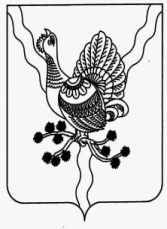 Ценности Ревизионной комиссии муниципального образования муниципального района «Сосногорск»Профессиональные и личностные качества (компетенции) муниципальных служащихПрофессионализм и постоянное саморазвитиеПерсональная эффективность, системное мышление, гибкость и готовность к изменениямЧестность и добросовестностьПерсональная эффективность, системное мышление, гибкость и готовность к изменениямОтветственность за результатПерсональная эффективность, системное мышление, гибкость и готовность к изменениямОбеспечение защиты законных интересов граждан Российской Федерации и организацийПерсональная эффективность, системное мышление, гибкость и готовность к изменениямТворческий подход и инновационностьПерсональная эффективность, системное мышление, гибкость и готовность к изменениямВзаимоуважение при взаимодействииКомандное взаимодействие